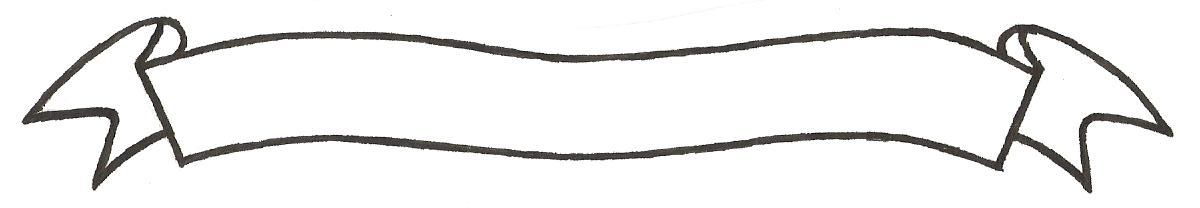 MERU UNIVERSITY OF SCIENCE AND TECHNOLOGYP.O. Box 972-60200 – Meru-Kenya. Tel: 020-2069349, 061-2309217. 064-30320 Cell phone: +254 712524293, +254 789151411 Fax: 064-30321Website: www.must.ac.ke  Email: info@must.ac.ke    University Examinations 2016/2017SECOND YEAR, FIRST SEMESTER EXAMINATION FOR THE DEGREE OF BACHELOR OF SCIENCE BIOCHEMISTRY.SHC 3203: LABORATORY TECHNIQUESDATE: DECEMBER, 2016                                                                          TIME: 2 HOURSINSTRUCTIONS: -	Answer question one and any other two questionsQUESTION ONE (30 MARKS)Describe briefly the sources of health hazards in the laboratory 		      (4 marks)Outline The routine precautions observed to minimize personal exposure to laboratory hazards 								       (3 marks)The disposal of hazardous and non-hazardous reagents in the laboratory (3 marks)Describe how to trouble-shoot a pH meter 					        (5 marks)Calculate:How many moles of NaOH are present in 50ml of 0.15M solutionThe molar concentration of 10% NaCl solutionThe percent solution of 1.5M NaCl 					      (6 marks)List five rules observed before disposing of material as waste		      (5 marks)Outline the non-negotiable laboratory safety rules				      (4 marks)QUESTION TWO (20 MARKS)Discuss the principle behind DNA extraction and detection.				(20 marks)QUESTION THREE (20 MARKS)Illustrate and describe the components of a pH meter.				(20 marks)QUESTION FOUR (20 MARKS)Discuss the techniques used for protein determination and characterization.	(20 marks)